                                                                                                                    VEHICULOS 2023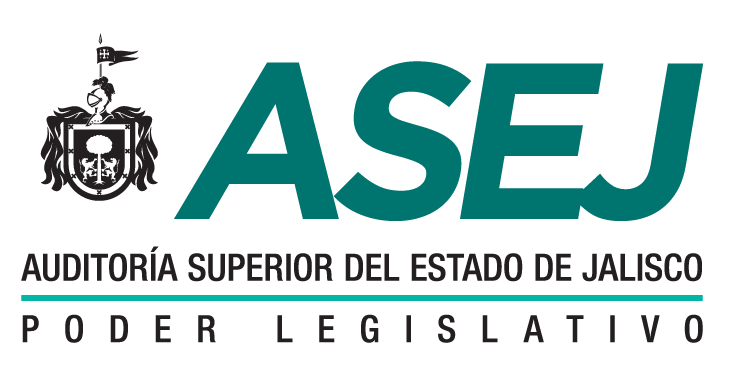 No.PlacasNúmero de serieMarcaSubmarcaAñoServicio requerido1JJU 58992T1BU4EE6BC717276Toyota Corolla2011120,000 Kms.2JMF 15702T1BU4EE8BC740994Toyota Corolla2011130,000 Kms.3JJU 59012T1BU4EEXBC741225Toyota Corolla2011140,000 Kms.4JJU 59022T1BU4EE3BC740482Toyota Corolla2011130,000 Kms.5JJU 59032T1BU4EE4BC740331Toyota Corolla201190,000 Kms.6JS 149118AJEX32GXB4030596ToyotaPick up Hilux201190,000 Kms.7JS 149128AJEX32G3B4030424ToyotaPick up Hilux2011100,000 Kms.8JS 149138AJEX32G0B4030381ToyotaPick up Hilux2011120,000 Kms.9JS 149148AJEX32G2B4030317ToyotaPick up Hilux2011100,000 Kms.10JS 149158AJEX32G2B4030379ToyotaPick up Hilux201190,000 Kms.11JS 149178AJEX32G8B4030273ToyotaPick up Hilux2011100,000 Kms.12JS 149188AJEX32G8B4030452ToyotaPick up Hilux2011100,000 Kms.13JS 149198AJEX32G6B4030644ToyotaPick up Hilux2011100,000 Kms.14JS 149208AJEX32G7B4030622ToyotaPick up Hilux2011100,000 Kms.15JS 56942MR0EX32G7C0001620ToyotaPick up Hilux2012120,000 Kms.16JS 56943MR0EX32G1C0001712ToyotaPick up Hilux2012100,000 Kms.17JS 75930MR0EX32G8C0002811Toyota Pick up Hilux201280,000 Kms.18JS 75931MR0EX32G8C0002470Toyota Pick up Hilux201280,000 Kms.19JS 75933MR0EX32G5C0002751Toyota Pick up Hilux201270,000 Kms.20JS 75934MR0EX32G3C0002358Toyota Pick up Hilux201250,000 Kms.21JJU 5891JTDBT9K33C1420314Toyota Yaris2012120,000 Kms.22JJU 5892JTDBT9K36C1419576Toyota Yaris2012110,000 Kms.23JJU 5893JTDBT9K31CL010020Toyota Yaris2012150,000 Kms.24JJU 5894JTDBT9K32CL010964Toyota Yaris2012120,000 Kms.25JJU 5895JTDBT9K3XCL016527Toyota Yaris2012130,000 Kms.26JJU 5896JTDBT9K39CL011335Toyota Yaris2012120,000 Kms.27JJU 28305TDKY5G10CS038326Toyota Sequoia2012100,000 Kms.28JKG 28402T3ZF9DV8CW141785ToyotaRav 42012120,000 Kms.29JKE 97142T3ZF9DV8CW136831ToyotaRav 42012170,000 kms30JKV 21562T3ZF4EV3DW048630ToyotaRav 42013100,000 Kms.31JKV 23822T3ZF4EV7DW055158ToyotaRav 4201370,000 Kms.32JLW 15632T3ZF4EV5FW143418ToyotaRav 4201560,000 Kms.33JLW 15652T3ZF4EV8FW133997ToyotaRav 42015100,000 Kms.34L65 BFD2T3ZF4EV6FW141127ToyotaRav 4201550,000 Kms.35JLV 73502T3ZF4EVXFW140675ToyotaRav 4201570,000 Kms.36JLV 73522T3ZF4EVXFW134598ToyotaRav 4201560,000 Kms.37JLV 73532T3ZF4EV1FW135249ToyotaRav 42015100,000 Kms.38JLV 73542T3ZF4EV2FW131047ToyotaRav 4201560,000 Kms.39JML 8036JTDBT9K39G1443523ToyotaYaris2016100,000 Kms.40JML 8160JTDBT9K34G1443512Toyota Yaris201680,000 Kms.41JML 8205JTDBT9K37G1443326Toyota Yaris201670,000 Kms.42JMR 1361JTDBT9K3XG1445779ToyotaYaris2016100,000 Kms.43JMR 1362JTDBT9K3XG1446060ToyotaYaris2016110,000 Kms.44JMR 1363JTDBT9K35G1446130ToyotaYaris201670,000 Kms.45JMR1364JTDBT9K34G1446054Toyota Yaris 201690,000 Kms.46JMR 1379JTDBT9K39G1446017ToyotaYaris2016100,000 Kms.47JMR 13652T3ZFREV5GW241914ToyotaRav 4201650,000 Kms.48JMR 13662T3ZFREVXGW241780ToyotaRav 4201650,000 Kms.49JMR 22032T3ZFREVXGW248177ToyotaRav 4201680,000 Kms.50JMR 22042T3ZFREV8GW244211ToyotaRav 4201680,000 Kms.51JSF 60552T3ZFREV1GW244681ToyotaRav 4201670,000 Kms.52JMR 22852T3ZFREV0GW245708ToyotaRav 4201680,000 Kms.53JMR 49832T3ZFREV2GW245354ToyotaRav 4201670,000 Kms.54JNE 5824MR2B29F30H1023284ToyotaYaris2017120,000 Kms.55JNJ 7557MR2B29F30H1030932ToyotaYaris2017110,000 Kms.56JNJ 7558MR2B29F3XH1028458ToyotaYaris201790,000 Kms.5708N 333JTDKDTB39L1636419ToyotaPrius202030,000 Kms.5808N 334JTDKDTB36L1636460ToyotaPrius202030,000 Kms.5908N 335JTDKDTB3XL1636512ToyotaPrius202030,000 Kms.6008N 336JTDKDTB32L1636293ToyotaPrius202030,000 Kms.